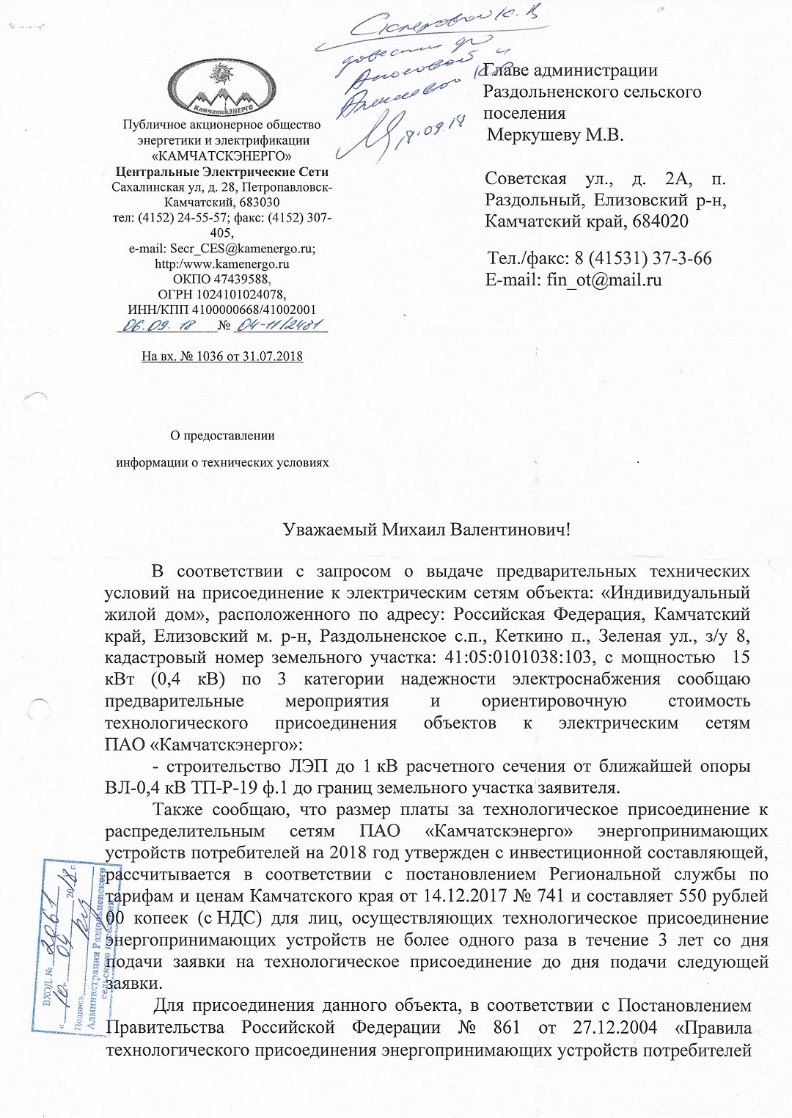 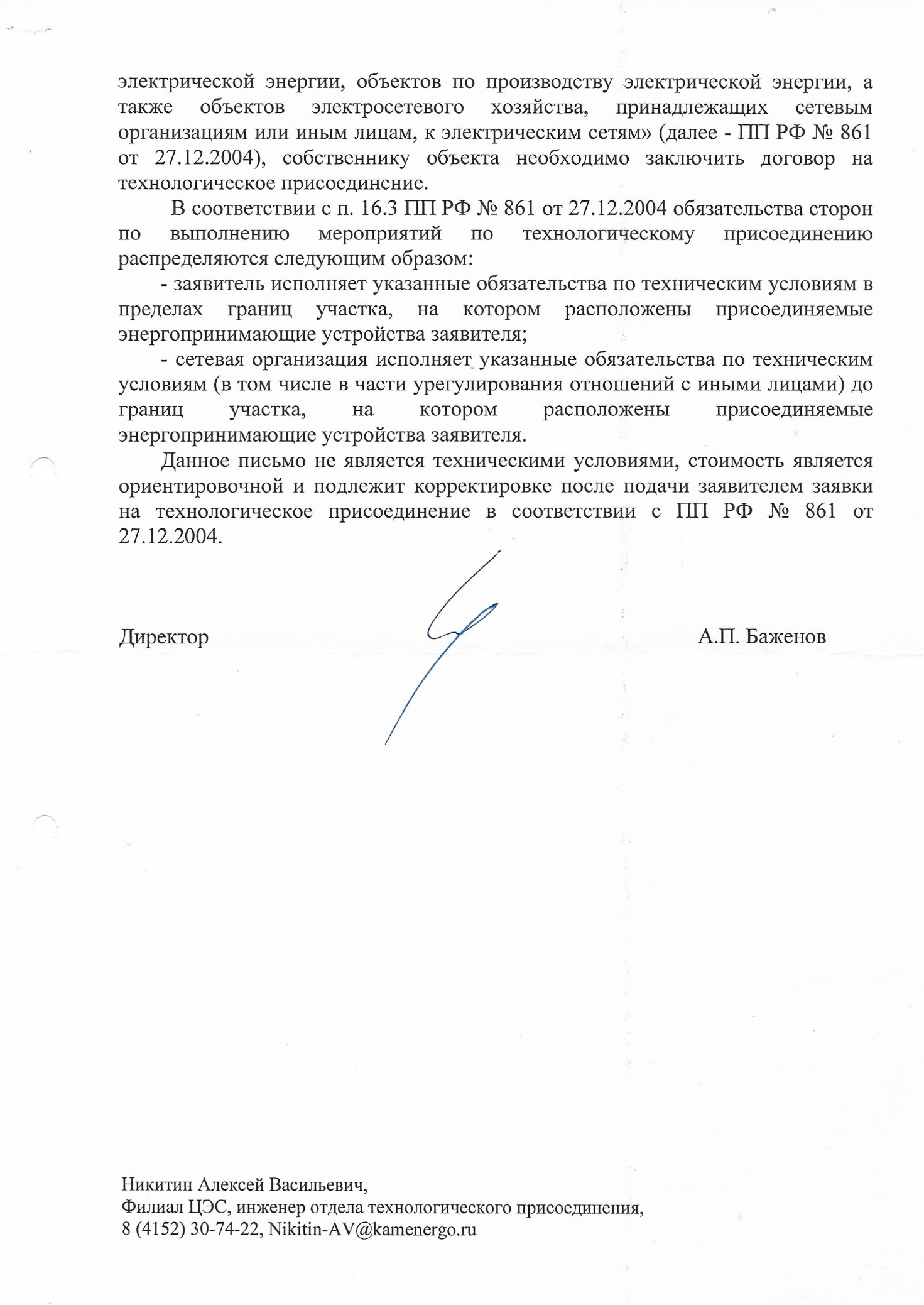 Приложение № 3 к извещению о проведении аукциона по продаже земельного участка